Приложение 4к приказу от 30.12.2021г. № 45  Порядок процедуры информирования работниками работодателя о случаях склонения их к совершению коррупционных нарушений и порядка рассмотрения таких сообщений в МАУ «ФОК «Горняк»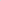 1. Общие положения1.1. Порядок информирования работниками работодателя о случаях склонения их к совершению коррупционных нарушений, (далее Порядок) разработан в соответствии с Федеральным законом от 25 декабря 2008 г. № 273-ФЗ «О противодействии коррупции»; Методических рекомендаций по разработке и принятию организациями мер по предупреждению и противодействию коррупции,  утверждённых Министерством труда и социальной защиты Российской Федерации 08.11.2013; Положения об антикоррупционной политике МАУ «ФОК «Горняк».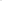 1.2. Настоящий порядок определяет способ информирования работниками работодателя о случаях склонения их к совершению коррупционных нарушений в МАУ «ФОК «Горняк».1.3. Настоящий Порядок устанавливает порядок действий при выявлении факта коррупционных правонарушений работниками при осуществлении ими профессиональной деятельности.1.4. Термины и определения:Коррупция - злоупотребление служебным положением, дача взятки, получение взятки, злоупотребление полномочиями, коммерческий подкуп либо иное незаконное использование физическим лицом своего должностного положения вопреки законным интересам общества и государства в целях получения выгоды в виде денег, ценностей, иного имущества или услуг имущественного характера, иных имущественных прав для себя или для третьих лиц либо незаконное предоставление такой выгоды указанному лицу другими физическими лицами. Коррупцией также является совершение перечисленных деяний от имени или в интересах юридического лица (пункт 1 статьи 1 Федерального закона от 25 декабря 2008г. N 273-ФЗ противодействии коррупции”).Противодействие коррупции деятельность федеральных органов государственной власти, органов государственной власти субъектов Российской Федерации, органов местного самоуправления, институтов гражданского общества, организаций и физических лиц в пределах их полномочий (пункт 2 статьи 1 Федерального закона от 25 декабря 2008г. N 273-ФЗ «О противодействии коррупции») :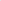 а) по предупреждению коррупции, в том числе по выявлению и последующему устранению причин коррупции (профилактика коррупции);б) по выявлению, предупреждению, пресечению, раскрытию и расследованию коррупционных правонарушений (борьба с коррупцией);в) по минимизации и (или) ликвидации последствий коррупционных правонарушений.Организация - юридическое лицо независимо от формы собственности, организационно-правовой формы и отраслевой принадлежности.Контрагент - любое российское или иностранное юридическое, или физическое лицо, с которым организация вступает в договорные отношения, за исключением трудовых отношений.Взятка - получение должностным лицом, иностранным должностным лицом либо должностным лицом публичной международной организации лично или через посредника денег, ценных бумаг, иного имущества либо в виде незаконных оказания ему услуг имущественного характера, предоставления иных имущественных прав за совершение действий (бездействие) в пользу взяткодателя или представляемых им лиц, если такие действия (бездействие) входят в служебные полномочия должностного лица либо если оно в силу должностного положения может способствовать таким действиям (бездействию), а равно за общее покровительство или попустительство по службе.Коммерческий подкуп - незаконные передача лицу, выполняющему управленческие функции в коммерческой или иной организации, денег, ценных бумаг, иного имущества, оказание ему услуг имущественного характера, предоставление иных имущественных прав за совершение действий (бездействие) в интересах дающего в связи с занимаемым этим лицом служебным положением (часть 1 статьи 204 Уголовного кодекса Российской Федерации).Конфликт интересов - ситуация, при которой личная заинтересованность (прямая или косвенная) работника (представителя организации) влияет или может повлиять на надлежащее исполнение им должностных (трудовых) обязанностей и при которой возникает или может возникнуть противоречие между личной заинтересованностью работника (представителя организации) и правами и законными интересами организации, способное привести к причинению вреда правам и законным интересам, имуществу и (или) деловой репутации организации, работником (представителем организации) которой он является.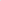 Личная заинтересованность работника (представителя организации) -заинтересованность работника (представителя организации), связанная с возможностью получения работником (представителем организации) при исполнении должностных обязанностей доходов в виде денег, ценностей, иного имущества или услуг имущественного характера, иных имущественных прав для себя или для третьих лиц.2. Порядок информирования работниками работодателя о случаях склонения их к совершению коррупционных нарушений2.1. Информирование о фактах обращения в целях склонения к совершению коррупционных правонарушений, за исключением случаев, когда по данным фактам проведена или проводится проверка, является обязанностью работника ФОК «Горняк». 2.2. Работники ФОК «Горняк» обязаны незамедлительно уведомлять работодателя обо всех случаях обращения к нему каких-либо лиц в целях склонения его к совершению коррупционных правонарушений.2.3. В случае нахождения работника в командировке, в отпуске, вне рабочего места он обязан уведомить работодателя незамедлительно с момента прибытия к месту работы.2.4. Уведомление работодателя о фактах обращения в целях склонения работников ФОК «Горняк» к совершению коррупционных правонарушений (далее — уведомление) осуществляется письменно, путем передачи его ответственному лицу за реализацию антикоррупционной политики или путем направления такого уведомления по почте. 2.5. Перечень сведений, подлежащих отражению в уведомлении (Приложение 1), должен содержать:- фамилию, имя, отчество, должность, место жительства и телефон лица, направившего уведомление;- описание обстоятельств, при которых стало известно о случаях обращения к работнику ФОК «Горняк» в связи с исполнением им служебных обязанностей каких-либо лиц в целях склонения его к совершению коррупционных правонарушений (дата, место, время, другие условия);- подробные сведения о коррупционных правонарушениях, которые должен был бы совершить работник ФОК «Горняк» по просьбе обратившихся лиц;- все известные сведения о физическом (юридическом) лице, склоняющем к коррупционному правонарушению;- способ и обстоятельства склонения к коррупционному правонарушению, а также информацию об отказе (согласии) принять предложение лица о совершении коррупционного правонарушения.2.6. Все уведомления подлежат обязательной регистрации в специальном журнале (Приложение 3), который должен быть прошит и пронумерован, а также заверен оттиском печати. Обязанность по ведению журнала возлагается на ответственного за реализацию антикоррупционной политики. Уполномоченное лицо, принявшее уведомление, помимо его регистрации в журнале, обязано выдать работнику направившему уведомление, под роспись талон - уведомление с указанием данных о лице, принявшем уведомление, дате и времени его принятия. Талон-уведомление состоит из двух частей: корешка талона-уведомления и талона-уведомления (Приложение 2). После заполнения корешок талона-уведомления остается у уполномоченного лица, а талон-уведомление вручается работнику, направившему уведомление. В случае если уведомление поступило по почте, талон уведомление направляется работнику, направившему уведомление, по почте заказным письмом. Отказ в регистрации уведомления, а также невыдача талона-уведомления не допускается.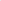 2.7. Конфиденциальность полученных сведений обеспечивается работодателем и ответственным лицом за реализацию антикоррупционной политики.2.8. К рассмотрению анонимные уведомления не принимаются.2.9. Организация проверки сведений, содержащихся в поступившем уведомлении, осуществляется комиссией, создаваемой по приказу директора МАУ «ФОК «Горняк».З. Заключительные положения3.1. МАУ «ФОК «Горняк» принимает на себя публичное обязательство сообщать в соответствующие правоохранительные органы о случаях совершения коррупционных правонарушений, о которых в ФОК «Горняк» работникам стало известно.3.2. В настоящий Порядок могут быть внесены изменения и дополнения, которые оформляются соответствующим приказом.3.3. Настоящий Порядок вступает в силу с 01.01.2022г.Приложение 1     Директору МАУ «ФОК «Горняк»     Карманову С.И.     от __________________________     _____________________________                                                                                                   (Ф.И.О., работника, место                                                                                                    жительства, телефон)УВЕДОМЛЕНИЕ о факте обращения в целях склонения работникаСообщаю, что:1. __________________________________________________________________________________________________________________________________(описание обстоятельств, при которых стало известно о случаях обращения к работнику в связи с исполнением им служебных обязанностей каких-либо лиц в целях склонения его к совершению коррупционных правонарушений) (дата, место, время, другие условия)2. __________________________________________________________________________________________________________________________________(подробные сведения о коррупционных правонарушениях, которые должен был бы совершить работник по просьбе обратившихся лиц)3. __________________________________________________________________________________________________________________________________(все известные сведения о физическом (юридическом) лице, склоняющем к коррупционному правонарушению)4. __________________________________________________________________________________________________________________________________(способ и обстоятельства склонения к коррупционному правонарушению (подкуп, угроза, обман и т.д.), а таюке информация об отказе (согласии) принять предложение лица о совершении коррупционного правонарушения)____________              ________________             ________________________      (дата)                              (подпись)                          (инициалы и фамилия)Приложение 2ТАЛОН-КОРЕШОК № ________Уведомление принято от _____________________________________________                                                                  (Ф.И.О. работника)Краткое содержание уведомления _____________________________________________________________________________________________________________________________________________________________________________________________________________________________________________________________________________________________________________                 (подпись и должность лица, принявшего уведомление)«____» ____________________ 20___г.__________________________________________________________________                       (подпись лица, получившего талон-уведомление)Приложение 3МУНИЦИПАЛЬНОЕ АВТОНОМНОЕ УЧРЕЖДЕНИЕ «ФИЗКУЛЬТУРНО-ОЗДОРОВИТЕЛЬНЫЙ КОМПЛЕКС «ГОРНЯК»ЖУРНАЛрегистрации уведомлений работниками работодателя о случаях склонения их к совершению коррупционных нарушенийНачат _________________Окончен _______________№ п/пДата регистрации уведомленияФ.И.О. должность лица, подавшего уведомление, контактный телефонКраткое содержание уведомленияПримечание 